NAME ____________________________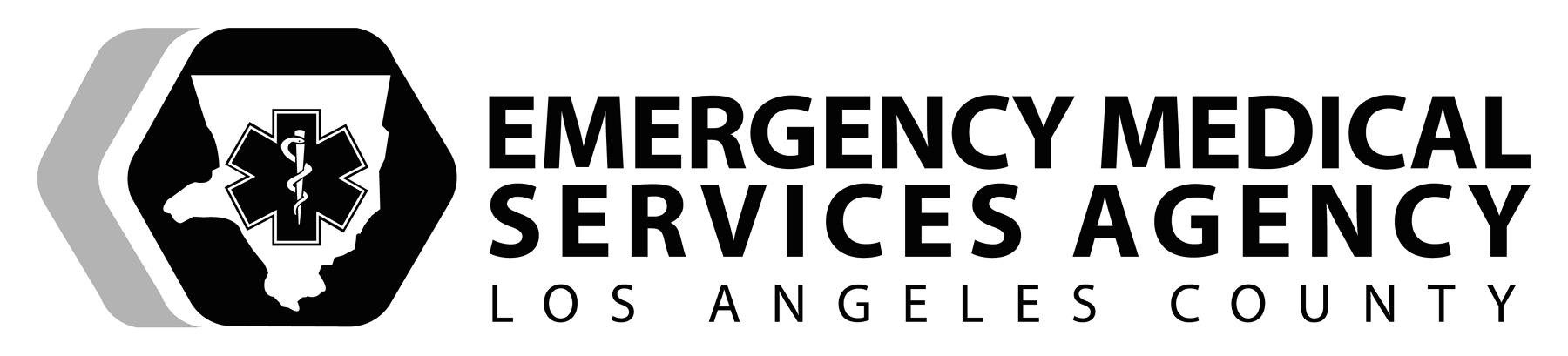 DATE _____/_____/_____SKILL PERFORMANCE EVALUATIONCARDIAC EMERGENCY:AUTOMATED EXTERNAL DEFIBRILLATION () PERFORMANCE OBJECTIVEDemonstrate competency in assessing signs of cardiopulmonary arrest, managing a full arrest, and performing defibrillation using a semi-automated external defibrillator.  Ventilations and compressions must be performed at the minimum rate required.EQUIPMENTAdult and pediatric CPR manikin, AED trainer, adult and pediatric defibrillator pads and attenuator (if available), cables, towel, safety razor, bag-mask-ventilation device, O2 connecting tubing, oxygen source with flow regulator, oropharyngeal and nasopharyngeal airways (various sizes), silicone spray (for manikin use), pediatric resuscitation tape, 1-2 assistants (optional), eye protection, various masks, gown, gloves, suction, timing device.SCENARIO:	_______________________________________________________________________________________EXAMINER(S):______________________					Attempt:	1st	2nd	3rd (final)Developed 10/07:  Revised 9/2018PREPARATIONPREPARATIONPREPARATIONPREPARATIONPREPARATIONPerformance CriteriaPerformance CriteriaYESNOCommentsEstablishes appropriate BSI precautionsEstablishes appropriate BSI precautionsAssess the scene safety/scene size-upAssess the scene safety/scene size-upPROCEDUREPROCEDUREPROCEDUREPROCEDUREPROCEDUREPerformance CriteriaPerformance CriteriaYESNOCommentsAssesses the patient and initiates appropriate BLS ProceduresChecks responsiveness while assessing for breathing for 5-10 secondsAssesses the patient and initiates appropriate BLS ProceduresPalpates for pulse for up to 10 secondsAssesses the patient and initiates appropriate BLS ProceduresStarts CPR beginning with compressions at a rate of 100-120/min. Assesses the patient and initiates appropriate BLS ProceduresAttaches AED as soon as availablePerformance CriteriaPerformance CriteriaYESNOCommentsPositions the AED near the patient and the operatorPositions the AED near the patient and the operatorTurns on the AEDTurns on the AEDExposes the chest – if not already doneExposes the chest – if not already doneScenario dependentPrepares the pad sites for secure pad contactPrepares the pad sites for secure pad contactPerformance CriteriaPerformance CriteriaPerformance CriteriaYESNOCommentsApplies the AED pads in the appropriate locationsAdult:Upper - right sternal border directly below theclavicleAdult:Upper - right sternal border directly below theclavicleScenario dependentApplies the AED pads in the appropriate locationsLower - left mid-axillary line, 5th   6th intercostal space withtop margin below the axillaLower - left mid-axillary line, 5th   6th intercostal space withtop margin below the axillaScenario dependentApplies the AED pads in the appropriate locationsChildren/Infants: < eight 8 years of ageAnterior Posterior1st  pad anterior over sternum between nipplesChildren/Infants: < eight 8 years of ageAnterior Posterior1st  pad anterior over sternum between nipplesScenario dependentApplies the AED pads in the appropriate locations2nd pad posterior between shoulder blades2nd pad posterior between shoulder bladesScenario dependentApplies the AED pads in the appropriate locationsChildren/Infants: < eight 8 years oldAnterior-AnteriorRight pad – wrap over a small child’s shoulderChildren/Infants: < eight 8 years oldAnterior-AnteriorRight pad – wrap over a small child’s shoulderScenario dependentApplies the AED pads in the appropriate locationsLeft pad – left anterior to cover mid-clavicular and mid-axillary linesLeft pad – left anterior to cover mid-clavicular and mid-axillary linesScenario dependentStops CPR while analyzing the rhythm and follows the voice promptsEnsures no one is touching the patientEnsures no one is touching the patientStops CPR while analyzing the rhythm and follows the voice promptsIf shock advised Resumes chest compressions while charging the AEDIf shock advised Resumes chest compressions while charging the AEDStops CPR while analyzing the rhythm and follows the voice promptsEnsures no one is touching the patient Ensures no one is touching the patient Stops CPR while analyzing the rhythm and follows the voice promptsAdministers the shockAdministers the shockStops CPR while analyzing the rhythm and follows the voice promptsIf no shock advised Resumes chest compressions immediately without a pulse checkIf no shock advised Resumes chest compressions immediately without a pulse checkContinues chest compressions until ALS arrives, OR return of spontaneous circulation (ROSC) OR meets Los Angeles County Reference No. 814 criteriaContinues chest compressions until ALS arrives, OR return of spontaneous circulation (ROSC) OR meets Los Angeles County Reference No. 814 criteriaContinues chest compressions until ALS arrives, OR return of spontaneous circulation (ROSC) OR meets Los Angeles County Reference No. 814 criteriaIF RETURN OF SPONTANEOUS CIRCULATIONIF RETURN OF SPONTANEOUS CIRCULATIONIF RETURN OF SPONTANEOUS CIRCULATIONIF RETURN OF SPONTANEOUS CIRCULATIONIF RETURN OF SPONTANEOUS CIRCULATIONIF RETURN OF SPONTANEOUS CIRCULATIONRe-assess patient every five (5) minutes after ROSC:Re-assess patient every five (5) minutes after ROSC:Re-assess patient every five (5) minutes after ROSC:Scenario dependentPerform rescue breathing with a BMV - if indicatedPerform rescue breathing with a BMV - if indicatedAdult:10-12 breaths /minute (one (1) breath every 5-6 seconds) Scenario dependentPerform rescue breathing with a BMV - if indicatedPerform rescue breathing with a BMV - if indicatedChild/infant:  12-20 breaths/minute (one (1) breath every 3-5 seconds) Scenario dependentPerform rescue breathing with a BMV - if indicatedPerform rescue breathing with a BMV - if indicatedAdvanced airway: 10 breaths/minute (one (1) breath every 6 seconds)Scenario dependent